 

40 Main St., Cortland NY 13045

A regular meeting of Cortland County Industrial Development Agency was convened in public session on Monday, November 9, at 12:00 o'clock p.m., local time via the online web-based Zoom video and audio conference platform in accordance with Executive Order No. 202.1 issued by the Governor of the State of New York on March 12, 2020 as thereafter extended.
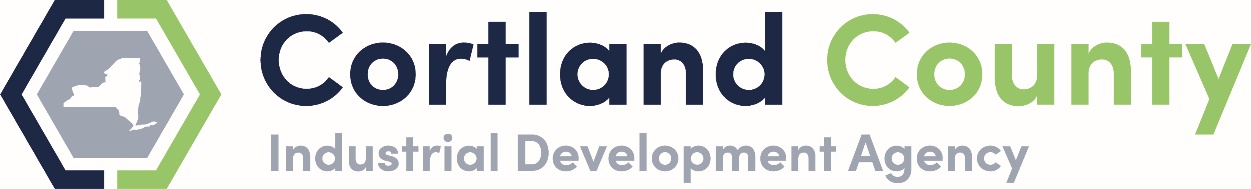 Roll call was taken, and a quorum was present:Mike McMahon, ChairKathleen Burke, MemberJohanna Ames, MemberClint Brooks, MemberStephen Compagni, Member
Staff:Garry VanGorder, Executive director, CEO
Karen Niday, CFO

John Sidd, counsel to the BDC
Guests
Janet Ward, DG New York
October 19, 2020 minutesClint Brooks made a motion to accept the minutes, with the motion seconded by Johanna Ames. All in favor.

New Business
Garry VanGorder provided a summary of public hearings for the Cortlandville I and Cortlandville III solar and energy storage projects, which were conducted on November 2nd via Zoom. No comments were offered by the public at either public session (a written summary of the minutes is included in the CCIDA board books). 

Chairman McMahon offered a motion to support a resolution finalizing the preliminary inducement resolution for Cortlandville I, DG New York CS, LLC. The motion was seconded by Mr. Brooks and all were in favor on a roll-call vote.

Chairman McMahon then offered a motion to support a resolution authorizing the execution of documents in connection with a straight-lease transaction for Cortlandville I for DG New York CS, LLC. The motion was seconded by Mr. Compagni and all were in favor on a roll-call vote.

Chairman McMahon offered a motion to support a resolution finalizing the preliminary inducement resolution for Cortlandville III, DG New York CS, LLC. The motion was seconded by Mr. Compagni and all were in favor on a roll-call vote.

Chairman McMahon then offered a motion to support a resolution authorizing the execution of documents in connection with a straight-lease transaction for Cortlandville III for DG New York CS, LLC. The motion was seconded by Mr. Brooks and all were in favor on a roll-call vote.Financial ReportKaren Niday made a brief presentation on the financials including details of receipts to the agency for the sale of the former Route 11 motel property to the Village of Homer. That transaction has been completed.

Ms. Niday reported that the financials are in order.

Executive Director’s RemarksMr. VanGorder reported that the agency still has one project it may be forwarding to the board for its consideration. The project is the first to consider moving forward under new PILOT payment thresholds being set by certain towns around the county. It is apparent the Knickerbocker project in the town of Cortlandville is not moving forward. One other project in the town of Cortlandville may move forward but details on that project are limited at this time.
Mr. McMahon made a motion to adjourn at 12:20 p.m. seconded by Johanna Ames. All were in favor.